                  Rhode Island College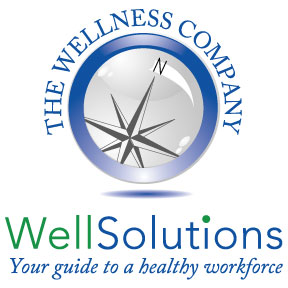                  Shingrix Vaccination Clinic 